*Cuando los proyectos no estén a cargo de la Unidad de Infraestructura Física, la dependencia ejecutora de proyecto aplicará el presente documento con su propia estructura organizativa. 1. DATOS DE LA NECESIDAD 1. DATOS DE LA NECESIDAD 1. DATOS DE LA NECESIDAD 1. DATOS DE LA NECESIDAD1.1. Descripción de la necesidad que la entidad pretende satisfacer1.1. Descripción de la necesidad que la entidad pretende satisfacer1.1. Descripción de la necesidad que la entidad pretende satisfacerBreve y concisa descripción de la necesidad del proyecto para la Rama Judicial.2. OBJETO A CONTRATAR, ESPECIFICACIONES, AUTORIZACIONES, PERMISOS Y LICENCIAS REQUERIDOS PARA SU EJECUCIÓN2. OBJETO A CONTRATAR, ESPECIFICACIONES, AUTORIZACIONES, PERMISOS Y LICENCIAS REQUERIDOS PARA SU EJECUCIÓN2. OBJETO A CONTRATAR, ESPECIFICACIONES, AUTORIZACIONES, PERMISOS Y LICENCIAS REQUERIDOS PARA SU EJECUCIÓN2. OBJETO A CONTRATAR, ESPECIFICACIONES, AUTORIZACIONES, PERMISOS Y LICENCIAS REQUERIDOS PARA SU EJECUCIÓN2. OBJETO A CONTRATAR, ESPECIFICACIONES, AUTORIZACIONES, PERMISOS Y LICENCIAS REQUERIDOS PARA SU EJECUCIÓN2.1. Objeto a contratar2.1. Objeto a contratar2.1. Objeto a contratarIncluir el objeto contractual.Incluir el objeto contractual.2.2. Descripción del proyecto2.2. Descripción del proyecto2.2. Descripción del proyectoEl lote se localiza dentro de la cabecera urbana del municipio de XXXX -Cundinamarca, en la XXX XXX XXXX XXX, de la nomenclatura actual de XXX – XXXXXX, con cédula catastral No. 0000000000000, y matrícula inmobiliaria No. 0000000000 de la oficina de instrumentos públicos de La 000000 – 0000000.Coordenadas geográficas:      N: 5°27’40.30; W: 74°20’15.85.Nomenclatura actual:              Calle XX XXX XXX XXXX – XXXXX.Matrícula inmobiliaria No.:      0000000Cédula catastral No.:              000000Imagen 1 Vista en Planta del Lote (Google Maps)ESTADO ACTUALEl lote está localizado dentro del área urbana, sobre una vía secundaria del municipio tiene un área aproximada de 000,00 m2 con frente sobre la Calle xxxxxxx  xxxx 00,00 ML y fondo de 00,00 ML. Colinda con edificio lote, etc. xxxxxxxx xxxxxxxxxxxxxxxxxx.Cuadro de Imágenes 2 Estado ActualEl lote destinado por el Consejo Superior de la Judicatura para la construcción del Juzgado Promiscuo Municipal, se encuentra localizado en zona urbana, en la Calle xxx No. xxx xxx xxxx según la nomenclatura actual del municipio.Es un lote esquinero en el que se puede apreciar fácilmente que su topografía es plana.Las Coordenadas Geográficas que indican la localización del lote, son las siguientes:N: 5°27’40.30; W: 74°20’15.85.Según medición realizada con cinta métrica, los linderos del lote son los siguientes: El lote cuenta con certificado de servicios públicos de: Agua.Alcantarillado.Energía.Existe disponibilidad de todos los servicios públicos actualmente.Por todo lo anterior, se concluye que el lote es apto y el proyecto es viable para el desarrollo del Juzgado Promiscuo municipal de XXXXX.Incorporar Diseño en Planta Proyectado 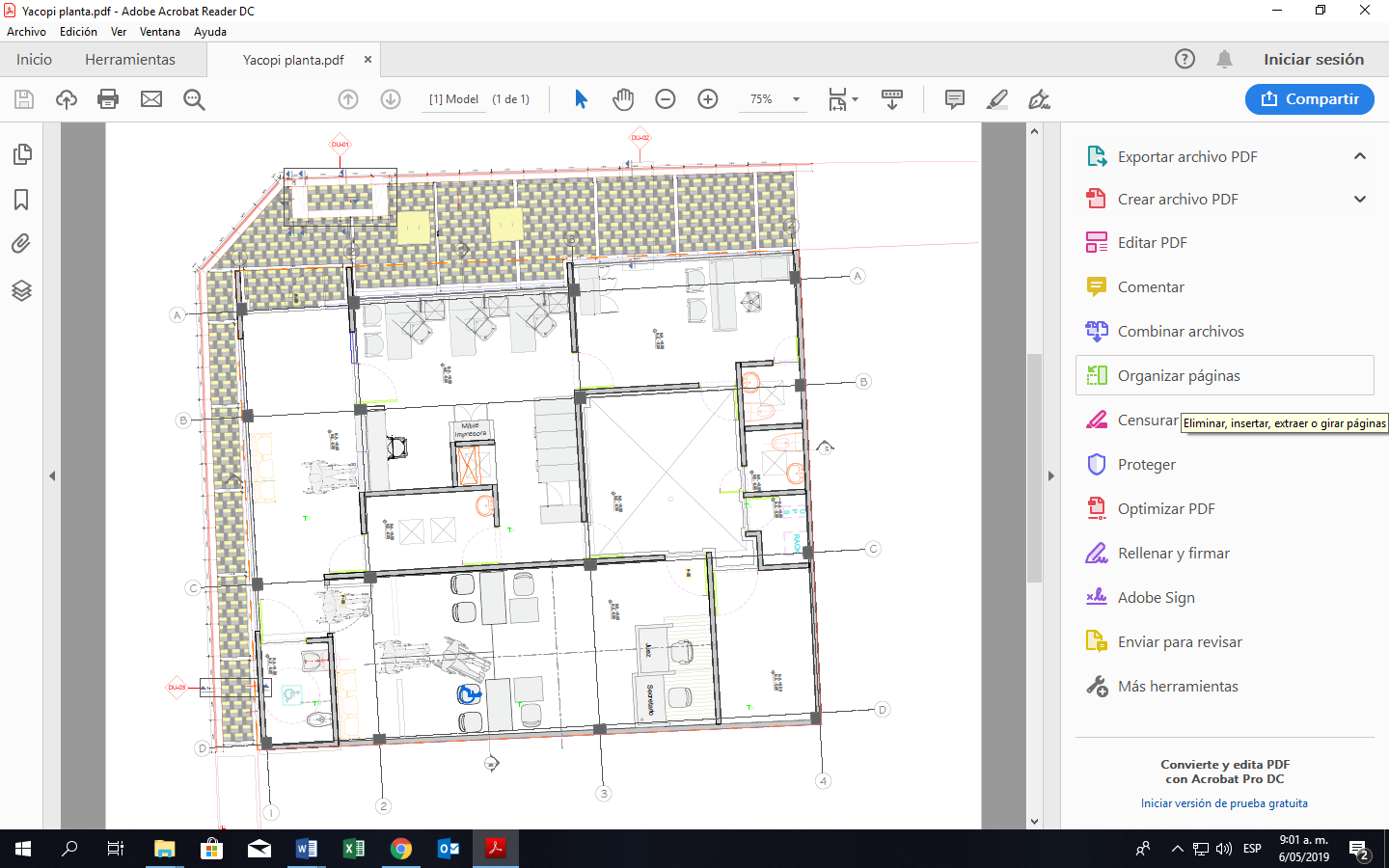 la futura sede judicial localizada en el municipio de XXXXX XXXXXX de acuerdo a los Estudios y Diseños contratados constará de las siguientes áreas en un solo piso y se discriminan así:El lote se localiza dentro de la cabecera urbana del municipio de XXXX -Cundinamarca, en la XXX XXX XXXX XXX, de la nomenclatura actual de XXX – XXXXXX, con cédula catastral No. 0000000000000, y matrícula inmobiliaria No. 0000000000 de la oficina de instrumentos públicos de La 000000 – 0000000.Coordenadas geográficas:      N: 5°27’40.30; W: 74°20’15.85.Nomenclatura actual:              Calle XX XXX XXX XXXX – XXXXX.Matrícula inmobiliaria No.:      0000000Cédula catastral No.:              000000Imagen 1 Vista en Planta del Lote (Google Maps)ESTADO ACTUALEl lote está localizado dentro del área urbana, sobre una vía secundaria del municipio tiene un área aproximada de 000,00 m2 con frente sobre la Calle xxxxxxx  xxxx 00,00 ML y fondo de 00,00 ML. Colinda con edificio lote, etc. xxxxxxxx xxxxxxxxxxxxxxxxxx.Cuadro de Imágenes 2 Estado ActualEl lote destinado por el Consejo Superior de la Judicatura para la construcción del Juzgado Promiscuo Municipal, se encuentra localizado en zona urbana, en la Calle xxx No. xxx xxx xxxx según la nomenclatura actual del municipio.Es un lote esquinero en el que se puede apreciar fácilmente que su topografía es plana.Las Coordenadas Geográficas que indican la localización del lote, son las siguientes:N: 5°27’40.30; W: 74°20’15.85.Según medición realizada con cinta métrica, los linderos del lote son los siguientes: El lote cuenta con certificado de servicios públicos de: Agua.Alcantarillado.Energía.Existe disponibilidad de todos los servicios públicos actualmente.Por todo lo anterior, se concluye que el lote es apto y el proyecto es viable para el desarrollo del Juzgado Promiscuo municipal de XXXXX.Incorporar Diseño en Planta Proyectado la futura sede judicial localizada en el municipio de XXXXX XXXXXX de acuerdo a los Estudios y Diseños contratados constará de las siguientes áreas en un solo piso y se discriminan así:2.3. Especificaciones del objeto contractual y documentos técnicos para el desarrollo del proyecto2.3. Especificaciones del objeto contractual y documentos técnicos para el desarrollo del proyecto2.3. Especificaciones del objeto contractual y documentos técnicos para el desarrollo del proyectoLas especificaciones del objeto contractual y los documentos técnicos para el desarrollo del proyecto son los siguientes:Estudio de SuelosLevantamiento TopográficoInforme PreliminarDiseño ArquitectónicoDiseños estructurales con cálculos y diseños no estructuralesDiseños de redes internas y externas de alcantarillado, aguas residuales y aguas lluvias conexión efectiva de red municipal Licencias de construcción Diseño Externo Red MunicipalDiseño Eléctricos Internos y Externos Diseño de Aire Acondicionado Informe BioclimáticoCertificado de red Contra Incendios Diseño de SeguridadDiseño de Voz y Datos Regulados Disponibilidad de Acueducto, Alcantarillado y EléctricosCertificado de permiso Ambiental Especificaciones de construcción Presupuesto detallado Análisis de precios unitarios de cada ítem Programación de obraGuía para la Elaboración e Implementación del Plan de Gestión Ambiental y Social – PGASLos anteriores documentos y sus anexos hacen parte integral del presente Soporte Técnico para la contratación del proyecto.Las especificaciones del objeto contractual y los documentos técnicos para el desarrollo del proyecto son los siguientes:Estudio de SuelosLevantamiento TopográficoInforme PreliminarDiseño ArquitectónicoDiseños estructurales con cálculos y diseños no estructuralesDiseños de redes internas y externas de alcantarillado, aguas residuales y aguas lluvias conexión efectiva de red municipal Licencias de construcción Diseño Externo Red MunicipalDiseño Eléctricos Internos y Externos Diseño de Aire Acondicionado Informe BioclimáticoCertificado de red Contra Incendios Diseño de SeguridadDiseño de Voz y Datos Regulados Disponibilidad de Acueducto, Alcantarillado y EléctricosCertificado de permiso Ambiental Especificaciones de construcción Presupuesto detallado Análisis de precios unitarios de cada ítem Programación de obraGuía para la Elaboración e Implementación del Plan de Gestión Ambiental y Social – PGASLos anteriores documentos y sus anexos hacen parte integral del presente Soporte Técnico para la contratación del proyecto.2.4. Autorizaciones, permisos y licencias requeridos para la ejecución del objeto contractual2.4. Autorizaciones, permisos y licencias requeridos para la ejecución del objeto contractual2.4. Autorizaciones, permisos y licencias requeridos para la ejecución del objeto contractualSe obtuvo licencia de construcción obra nueva mediante resolución N°.000 del 00 de xxxx de 20XX expedido por la Secretaría o Curaduría de xxxx.Relacionar otros permisos necesarios para le ejecución del proyecto (autoridades ambientales, del Ministerio de Cultura, ICANH, empresas de servicios públicos acueducto, alcantarillado, energía, gas, etc.).Se obtuvo licencia de construcción obra nueva mediante resolución N°.000 del 00 de xxxx de 20XX expedido por la Secretaría o Curaduría de xxxx.Relacionar otros permisos necesarios para le ejecución del proyecto (autoridades ambientales, del Ministerio de Cultura, ICANH, empresas de servicios públicos acueducto, alcantarillado, energía, gas, etc.). 3. CLASIFICACIÓN UNSPSC 3. CLASIFICACIÓN UNSPSC 3. CLASIFICACIÓN UNSPSC 3. CLASIFICACIÓN UNSPSC 3. CLASIFICACIÓN UNSPSCDentro del Plan Anual de Adquisiciones publicado en SECOP ll de la presente vigencia se encuentra registrado el servicio que se requiere contratar con los códigos de la UNSPSC:Dentro del Plan Anual de Adquisiciones publicado en SECOP ll de la presente vigencia se encuentra registrado el servicio que se requiere contratar con los códigos de la UNSPSC:Dentro del Plan Anual de Adquisiciones publicado en SECOP ll de la presente vigencia se encuentra registrado el servicio que se requiere contratar con los códigos de la UNSPSC:Dentro del Plan Anual de Adquisiciones publicado en SECOP ll de la presente vigencia se encuentra registrado el servicio que se requiere contratar con los códigos de la UNSPSC:Dentro del Plan Anual de Adquisiciones publicado en SECOP ll de la presente vigencia se encuentra registrado el servicio que se requiere contratar con los códigos de la UNSPSC:4. VALOR ESTIMADO DEL CONTRATO Y JUSTIFICACIÓN DEL MISMO4. VALOR ESTIMADO DEL CONTRATO Y JUSTIFICACIÓN DEL MISMO4. VALOR ESTIMADO DEL CONTRATO Y JUSTIFICACIÓN DEL MISMO4. VALOR ESTIMADO DEL CONTRATO Y JUSTIFICACIÓN DEL MISMO4. VALOR ESTIMADO DEL CONTRATO Y JUSTIFICACIÓN DEL MISMO4.1. Presupuesto oficial establecido4.1. Presupuesto oficial establecido4.1. Presupuesto oficial establecidoEl presupuesto oficial estimado para la contratación es de TRESCIENTOS NOVENTA MILLONES SEISCIENTOS SETENTA Y SEIS MIL NOVECIENTOS OCHENTA Y TRES PESOS M/CTE. ($ 390.676.983), incluidos honorarios, A.I.U. y todos los impuestos, tasas y contribuciones de ley este valor no incluye interventoría ni mobiliario.El valor en SALARIOS MÍNIMOS MENSUALES VIGENTES (SMMLV) es de 000,0. El presupuesto oficial estimado para la contratación es de TRESCIENTOS NOVENTA MILLONES SEISCIENTOS SETENTA Y SEIS MIL NOVECIENTOS OCHENTA Y TRES PESOS M/CTE. ($ 390.676.983), incluidos honorarios, A.I.U. y todos los impuestos, tasas y contribuciones de ley este valor no incluye interventoría ni mobiliario.El valor en SALARIOS MÍNIMOS MENSUALES VIGENTES (SMMLV) es de 000,0. 4.2. Variables consideradas para calcular el presupuesto oficial4.2. Variables consideradas para calcular el presupuesto oficial4.2. Variables consideradas para calcular el presupuesto oficialPara establecer el presupuesto oficial estimado de la sede judicial de Xxxx - Xxxxxx se realizó la consultoría de los estudios y diseños por parte del XXXX XXXXXX XXXXXXXXX consultor del contrato 000 del 20XXPara establecer el presupuesto oficial estimado de la sede judicial de Xxxx - Xxxxxx se realizó la consultoría de los estudios y diseños por parte del XXXX XXXXXX XXXXXXXXX consultor del contrato 000 del 20XX 5. PERSONAL REQUERIDO 5. PERSONAL REQUERIDO 5. PERSONAL REQUERIDO 5. PERSONAL REQUERIDO 5. PERSONAL REQUERIDOEl adjudicatario debe contar para el desarrollo del contrato con un equipo de profesionales y técnicos que cumplan con el siguiente perfil: El adjudicatario debe contar para el desarrollo del contrato con un equipo de profesionales y técnicos que cumplan con el siguiente perfil: El adjudicatario debe contar para el desarrollo del contrato con un equipo de profesionales y técnicos que cumplan con el siguiente perfil: El adjudicatario debe contar para el desarrollo del contrato con un equipo de profesionales y técnicos que cumplan con el siguiente perfil: El adjudicatario debe contar para el desarrollo del contrato con un equipo de profesionales y técnicos que cumplan con el siguiente perfil:   6. DURACIÓN DEL PROYECTO  6. DURACIÓN DEL PROYECTO  6. DURACIÓN DEL PROYECTO  6. DURACIÓN DEL PROYECTO  6. DURACIÓN DEL PROYECTOEl plazo de ejecución del contrato será contado a partir de la suscripción del Acta de Inicio por parte de la Interventoría del contrato, previo registro presupuestal y aprobación de la garantía y hasta el 00 de diciembre de 20XX.El plazo de ejecución del contrato será contado a partir de la suscripción del Acta de Inicio por parte de la Interventoría del contrato, previo registro presupuestal y aprobación de la garantía y hasta el 00 de diciembre de 20XX.El plazo de ejecución del contrato será contado a partir de la suscripción del Acta de Inicio por parte de la Interventoría del contrato, previo registro presupuestal y aprobación de la garantía y hasta el 00 de diciembre de 20XX.El plazo de ejecución del contrato será contado a partir de la suscripción del Acta de Inicio por parte de la Interventoría del contrato, previo registro presupuestal y aprobación de la garantía y hasta el 00 de diciembre de 20XX.El plazo de ejecución del contrato será contado a partir de la suscripción del Acta de Inicio por parte de la Interventoría del contrato, previo registro presupuestal y aprobación de la garantía y hasta el 00 de diciembre de 20XX.7.LUGAR DE EJECUCIÓN7.LUGAR DE EJECUCIÓN7.LUGAR DE EJECUCIÓN7.LUGAR DE EJECUCIÓN7.LUGAR DE EJECUCIÓNEl contrato se ejecutará en la calle 00 N 00 – 00, de la nomenclatura actual de Xxxxxx – XxxxxxxxxEl contrato se ejecutará en la calle 00 N 00 – 00, de la nomenclatura actual de Xxxxxx – XxxxxxxxxEl contrato se ejecutará en la calle 00 N 00 – 00, de la nomenclatura actual de Xxxxxx – XxxxxxxxxEl contrato se ejecutará en la calle 00 N 00 – 00, de la nomenclatura actual de Xxxxxx – XxxxxxxxxEl contrato se ejecutará en la calle 00 N 00 – 00, de la nomenclatura actual de Xxxxxx – Xxxxxxxxx  8. DOCUMENTOS ANEXOS  8. DOCUMENTOS ANEXOS  8. DOCUMENTOS ANEXOS  8. DOCUMENTOS ANEXOS  8. DOCUMENTOS ANEXOS  9. FUNCIONARIOS RESPONSABLES   9. FUNCIONARIOS RESPONSABLES   9. FUNCIONARIOS RESPONSABLES   9. FUNCIONARIOS RESPONSABLES   9. FUNCIONARIOS RESPONSABLES Elaboró:Elaboró:___________________________________  Nombre del quien elabora  Cargo y Grado___________________________________  Nombre del quien elabora  Cargo y Grado___________________________________  Nombre del quien elabora  Cargo y GradoRevisó:Revisó:___________________________________  Nombre de quien revisa  Cargo y Grado___________________________________  Nombre de quien revisa  Cargo y Grado___________________________________  Nombre de quien revisa  Cargo y GradoAprobó:Aprobó:___________________________________  Nombre de quien Aprueba  Cargo y Grado___________________________________  Nombre de quien Aprueba  Cargo y Grado___________________________________  Nombre de quien Aprueba  Cargo y Grado